В н и м а н и е !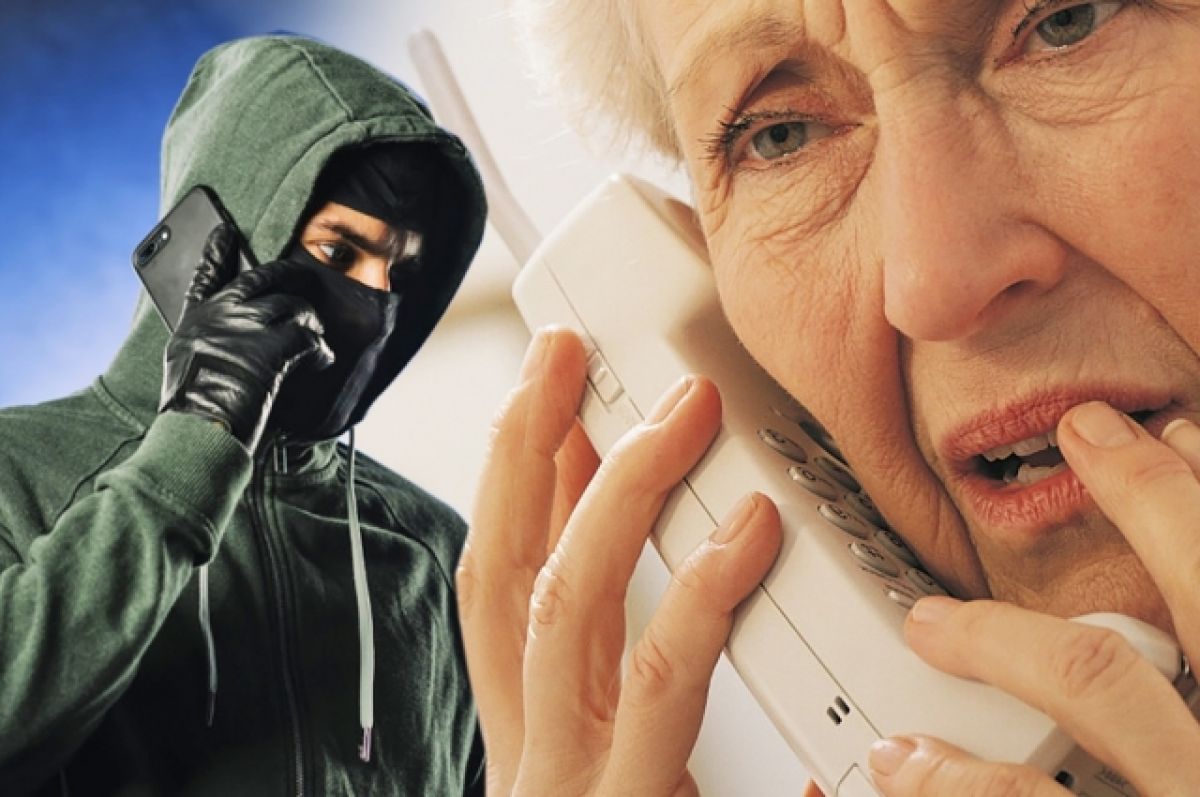 У в а ж а е м ы е     г р а ж д а н е !Если СОТРУДНИКИ банка или правоохранительных органов по телефону предлагают Вам взять КРЕДИТ , перевести Ваши личные сбережения на Безопасный счет, либо направить деньги  через БанкоматЗнайте – это МОШЕННИКИБезопасных счетов - нет.   Прекратите разговорВ а с   х о т я т   о б м а н у т ь !